中国热带作物学会文件中热种质〔2022〕2号关于召开热带作物种质资源保护与利用专业委员会第一次会员代表大会暨首届全国热带作物种质资源学术年会的预通知各相关单位、委员候选人：    为展示、交流我国热带作物种质资源及热带作物品种培育的学术成果和思想，进一步促进我国热带作物产业发展，中国热带作物学会拟于2022年6月中旬举办中国热带作物学会热带作物种质资源保护与利用专业委员会第一次会员代表大会暨首届全国热带作物种质资源学术年会。现将有关事宜通知如下：一、会议时间和地点时间：2022年6月中旬，具体时间另行通知。地点：海南省海口市、儋州市二、会议主题世界资源 中国热作三、组织单位（一）主办单位：中国热带作物学会热带作物种质资源保护与利用专业委员会（二）指导单位：中国热带作物学会（三）承办单位：中国热带农业科学院热带作物品种资源研究所（四）协办单位：农业农村部木薯种质资源保护与利用重点实验室；农业农村部华南作物基因资源与种质创制重点实验室；农业农村部中药材生物学与栽培重点实验室；海南省热带作物资源遗传改良与创新重点实验室四、会议内容（一）中国热带作物学会热带作物种质资源保护与利用专业委员会第一次会员代表大会暨成立大会（二）首届全国热带作物种质资源学术年会（三）2022年全国热作种质资源展示观摩活动五、会议初步议程中国热带作物学会热带作物种质资源保护与利用专业委员会第一次会员代表大会时间：会议第一天上午：8:30—9:30（暂定）地点：海南海口内容：选举中国热带作物学会热带作物种质资源保护与利用专业委员会委员、主任委员（主任、副主任）、秘书长、党小组成员（党小组组长、副组长、组员）；中国热带作物学会热带作物种质资源保护与利用专业委员会揭牌。首届全国热带作物种质资源学术年会时间：会议第一天9:30—17:30（暂定）地点：海南海口内容：大会特邀报告和学术报告2022年全国热作种质资源展示观摩活动时间：会议第二天9:30—17:30（暂定）地点：海南儋州内容：宣布2021年审定热带作物新品种名单；参观全国热带作物种质资源及品种成就展；现场考察儋州海南热带植物园、海南儋州国家农业科技园区和已获认定的位于儋州宝岛新村的国家、海南省热带作物种质资源圃（包括：木薯、牧草、南药、芒果、橡胶等）六、参会人员农业农村部相关管理部门领导，热区各省分管热作部门领导，中国热带农业科学院、中国热带作物学会领导，学术会议报告专家，中国热带作物学会热带作物种质资源保护与利用专业委员会委员候选人及会员代表；相关领域科研院所、高等院校科教工作者、研究生及相关企业代表等。七、会议注册、住宿及注意事项（一）会议注册报名请参会代表通过手机扫码或PC端通过如下网址（https://catas.scimall.org.cn/meeting/ZZZY2022/）完成会议注册。会议网上注册报名截止日期为5月25日。中国热带作物学会会员请点击“登录管理”使用已有账户报名参会；其他未在学会会议或会员系统注册过的人员点击“报名参会”完成会议注册。可在注册后申请成为中国热带作物学会热带作物种质资源保护与利用专业委员会会员并缴纳会费成为正式会员。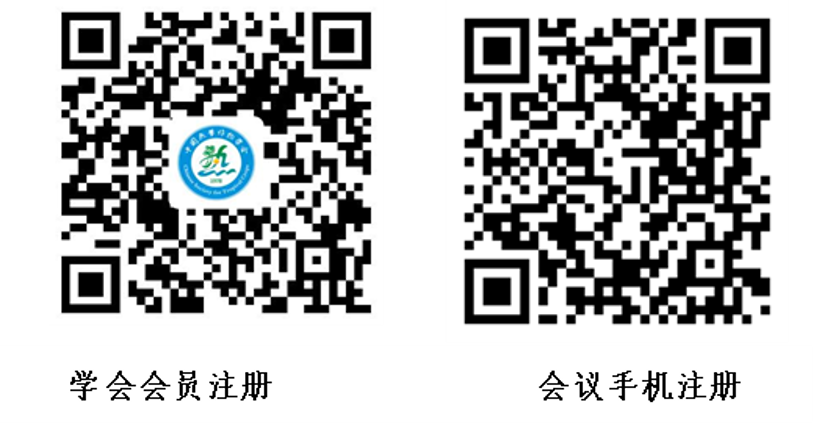 （二）住宿会议注册后请选择房间类型，以便于会务组协调安排，不作为实际酒店预订使用。（三）注意事项1.本次会议免交会议费，海口至儋州交通由会务组统一安排。2.注册会议报名系统时，分会场共有ABCDE五个选项，除中国热带作物学会热带作物种质资源保护与利用专业委员会委员候选人及会员代表必须选D或E外，其余人员可自由选择其中任一项。3.需要参加观摩活动展览的单位，请在5月15日前将参展回执（见附件1）发给会务联系人以便会务组统一安排布展。八、联系方式联系人：唐弼联系电话：0898-66961351邮箱：23300370@163.com中国热带作物学会2022年4月20日附件12022年全国热作种质资源观摩活动参展回执中国热带作物学会办公室                    2022年4月20日印发单位名称通讯地址邮编邮编联系人手机手机参展信息参展信息参展信息参展信息参展信息类型是否参与（是或否）是否参与（是或否）数量数量网络展览展板文字介绍（字）展板典型图片（幅）活体种苗（盆）科技产品（件）